                                          РОССИЙСКАЯ ФЕДЕРАЦИЯ                            ПРОЕКТ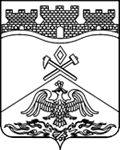 РОСТОВСКАЯ ОБЛАСТЬОбщественная палата города ШахтыРешение № 396-го Пленарного заседания Общественной палаты города Шахты четвертого созыва30 марта 2022г.Об утверждении плана работы Общественной палаты города Шахтына 2022 годНа основании представленных  планов работ комиссий   Общественная палата города Шахты решила:Утвердить план работы Общественной палаты города Шахты на 2022 год согласно Приложению 1.Вносить изменения в план работы Общественной палаты на 2022 год при актуализации каких-либо проблем или утраты целесообразности рассмотрения плановых вопросов.Контроль за исполнением настоящего решения возложить на председателей комиссий  Общественной палаты  города Шахты:Жемойтеля Владимира  Викторовича -  председателя  комиссии  по развитию институтов гражданского общества,  углублению демократизации общественной жизни и защите прав человека;Животова Алексея Александровича - председателя комиссии по вопросам местного самоуправления, ЖКХ и благоустройства;Ичетовкина  Сергея  Витальевича - председателя комиссии по патриотическому воспитанию, молодежной политике, межнациональным вопросам и сохранению духовного наследия;Кадырову Тамару Витальевну - председателя комиссии по образованию, культуре, физической культуре, спорту, поддержке СМИ;Мельникову Галину Стефановну - председателя комиссии по социальной политике, делам инвалидов, ветеранов, военнослужащих и членов их семей;Минкину  Тамару  Васильевну - председателя комиссии по здравоохранению, формированию здорового образа жизни и экологии.Сафронову Ирину Сергеевну - председателя комиссии  по экономическому развитию, строительству, бюджету и поддержке предпринимательства;Хищенко Сергея Александровича - председателя комиссии по вопросам общественной безопасности, правопорядка и противодействия коррупции.Председатель							Общественной палаты города Шахты четвертого  созыва 						А.Скориков	                 Приложение 1План работы Общественной палаты города Шахты  на 2022 год№п/п№п/пМероприятияМероприятияСрокисполненияИсполнительИсполнительКОМИССИЯ ПО РАЗВИТИЮ ИНСТИТУТОВ ГРАЖДАНСКОГО ОБЩЕСТВА, УГЛУБЛЕНИЮ ДЕМОКРАТИЗАЦИИ  ОБЩЕСТВЕННОЙ ЖИЗНИ  И ЗАЩИТЕ ПРАВ ЧЕЛОВЕКАКОМИССИЯ ПО РАЗВИТИЮ ИНСТИТУТОВ ГРАЖДАНСКОГО ОБЩЕСТВА, УГЛУБЛЕНИЮ ДЕМОКРАТИЗАЦИИ  ОБЩЕСТВЕННОЙ ЖИЗНИ  И ЗАЩИТЕ ПРАВ ЧЕЛОВЕКАКОМИССИЯ ПО РАЗВИТИЮ ИНСТИТУТОВ ГРАЖДАНСКОГО ОБЩЕСТВА, УГЛУБЛЕНИЮ ДЕМОКРАТИЗАЦИИ  ОБЩЕСТВЕННОЙ ЖИЗНИ  И ЗАЩИТЕ ПРАВ ЧЕЛОВЕКАКОМИССИЯ ПО РАЗВИТИЮ ИНСТИТУТОВ ГРАЖДАНСКОГО ОБЩЕСТВА, УГЛУБЛЕНИЮ ДЕМОКРАТИЗАЦИИ  ОБЩЕСТВЕННОЙ ЖИЗНИ  И ЗАЩИТЕ ПРАВ ЧЕЛОВЕКАКОМИССИЯ ПО РАЗВИТИЮ ИНСТИТУТОВ ГРАЖДАНСКОГО ОБЩЕСТВА, УГЛУБЛЕНИЮ ДЕМОКРАТИЗАЦИИ  ОБЩЕСТВЕННОЙ ЖИЗНИ  И ЗАЩИТЕ ПРАВ ЧЕЛОВЕКАКОМИССИЯ ПО РАЗВИТИЮ ИНСТИТУТОВ ГРАЖДАНСКОГО ОБЩЕСТВА, УГЛУБЛЕНИЮ ДЕМОКРАТИЗАЦИИ  ОБЩЕСТВЕННОЙ ЖИЗНИ  И ЗАЩИТЕ ПРАВ ЧЕЛОВЕКАКОМИССИЯ ПО РАЗВИТИЮ ИНСТИТУТОВ ГРАЖДАНСКОГО ОБЩЕСТВА, УГЛУБЛЕНИЮ ДЕМОКРАТИЗАЦИИ  ОБЩЕСТВЕННОЙ ЖИЗНИ  И ЗАЩИТЕ ПРАВ ЧЕЛОВЕКАВопросы на заседание Совета палатыВопросы на заседание Совета палатыВопросы на заседание Совета палатыВопросы на заседание Совета палатыВопросы на заседание Совета палатыВопросы на заседание Совета палатыВопросы на заседание Совета палаты1.О некоторых итогах проведения Всероссийской переписи на территории города Шахты О некоторых итогах проведения Всероссийской переписи на территории города Шахты I кварталI кварталI кварталЖемойтель В. В.,Фомин В.С. (председатель комитета по социальной политике городской Думы (по согласованию)Туков М.М. (начальник отделасоциально-политических коммуникацийАдминистрации (по согласованию), Зайцева Л.А. (руководитель районного отдела государственной статистики в г. Шахты (по согласованию) 2.О мерах по поддержке участников конкурсов на получение грантов и субсидий федерального и регионального уровнейО мерах по поддержке участников конкурсов на получение грантов и субсидий федерального и регионального уровнейIII кварталIII кварталIII кварталчлены комиссииВопросы на заседания комиссииВопросы на заседания комиссииВопросы на заседания комиссииВопросы на заседания комиссииВопросы на заседания комиссииВопросы на заседания комиссииВопросы на заседания комиссии1.О подготовке дискуссии: «О задачах Общественной палаты и рекомендациях органам местного самоуправления в целях реализации мероприятий тематики 2022 года - «Года народного искусства и материального культурного наследия»О подготовке дискуссии: «О задачах Общественной палаты и рекомендациях органам местного самоуправления в целях реализации мероприятий тематики 2022 года - «Года народного искусства и материального культурного наследия»I кварталI кварталI кварталЖемойтель В. В.2.О мерах по поддержке участников конкурсов на получение грантов и субсидий федерального и регионального уровней для подготовки вопроса на заседание Совета палатыО мерах по поддержке участников конкурсов на получение грантов и субсидий федерального и регионального уровней для подготовки вопроса на заседание Совета палатыII кварталII кварталII кварталчлены комиссии3.О ходе выполнения решения Общественной палаты г. Шахты «О некоторых итогах голосования избирателей города Шахты на выборах депутатов Государственной Думы Федерального Собрания РФ VIII созыва и задачах органов местного самоуправления, общественных формирований по повышению электоральной активности избирателей» в разрезе подготовки к дополнительным выборам депутата Законодательного Собрания Ростовской области Шахтинскому избирательному округу №8О ходе выполнения решения Общественной палаты г. Шахты «О некоторых итогах голосования избирателей города Шахты на выборах депутатов Государственной Думы Федерального Собрания РФ VIII созыва и задачах органов местного самоуправления, общественных формирований по повышению электоральной активности избирателей» в разрезе подготовки к дополнительным выборам депутата Законодательного Собрания Ростовской области Шахтинскому избирательному округу №8III кварталIII кварталIII кварталчлены комиссии4.О  подготовке раздела итогового доклада Общественной палаты за 2021 годО  подготовке раздела итогового доклада Общественной палаты за 2021 годIV кварталIV кварталIV кварталчлены комиссии5.Об утверждении проекта раздела комиссии в итоговый доклад о развитии гражданского общества города ШахтыОб утверждении проекта раздела комиссии в итоговый доклад о развитии гражданского общества города ШахтыIV кварталIV кварталIV кварталчлены комиссииIII.     Работа в рамках договоров о сотрудничестве с органами государственной власти и местного самоуправленияIII.     Работа в рамках договоров о сотрудничестве с органами государственной власти и местного самоуправленияIII.     Работа в рамках договоров о сотрудничестве с органами государственной власти и местного самоуправленияIII.     Работа в рамках договоров о сотрудничестве с органами государственной власти и местного самоуправленияIII.     Работа в рамках договоров о сотрудничестве с органами государственной власти и местного самоуправленияIII.     Работа в рамках договоров о сотрудничестве с органами государственной власти и местного самоуправленияIII.     Работа в рамках договоров о сотрудничестве с органами государственной власти и местного самоуправления1.Участие в общественных слушаниях, заседаниях городской Думы и её комитетов, тематических совещаниях администрации.Участие в общественных слушаниях, заседаниях городской Думы и её комитетов, тематических совещаниях администрации.весь периодвесь периодвесь периодчлены комиссии2.Участие в заседаниях городской Думы, комитетов Думы в соответствии с тематикой обсуждаемых вопросовУчастие в заседаниях городской Думы, комитетов Думы в соответствии с тематикой обсуждаемых вопросоввесь периодвесь периодвесь периодчлены комиссии3.Общественная экспертиза проектов нормативных актов органов МСУ Общественная экспертиза проектов нормативных актов органов МСУ весь периодвесь периодвесь периодчлены комиссии4.Работа в комиссиях и рабочих группах Территориальной избирательной комиссии г. Шахты по проверке жалоб о нарушении избирательного законодательства, о соблюдении правил ведения предвыборной агитации в период подготовки и проведения дополнительныхвыборов депутата Законодательного Собрания Ростовской области Шахтинскому избирательному округу №8Работа в комиссиях и рабочих группах Территориальной избирательной комиссии г. Шахты по проверке жалоб о нарушении избирательного законодательства, о соблюдении правил ведения предвыборной агитации в период подготовки и проведения дополнительныхвыборов депутата Законодательного Собрания Ростовской области Шахтинскому избирательному округу №8июнь - октябрьиюнь - октябрьиюнь - октябрьЖемойтель В. В.5.Участия в мероприятиях Общественной палаты Ростовской областиУчастия в мероприятиях Общественной палаты Ростовской областив соответствии с планом работы ОП РОв соответствии с планом работы ОП РОв соответствии с планом работы ОП РОчлены комиссии7.Работа в Президиуме Ассоциации общественных советов и палат Ростовской областиРабота в Президиуме Ассоциации общественных советов и палат Ростовской областив соответствии с планом работы Ассоциациив соответствии с планом работы Ассоциациив соответствии с планом работы АссоциацииЖемойтель В. В.8.Участие в работе экспертного Совета Комитета по законодательству, государственному строительству, местному самоуправлению и правопорядку Законодательного Собрания Ростовской областиУчастие в работе экспертного Совета Комитета по законодательству, государственному строительству, местному самоуправлению и правопорядку Законодательного Собрания Ростовской областив соответствии с планом работы Комитетав соответствии с планом работы Комитетав соответствии с планом работы КомитетаЖемойтель В. В.9.Работав комиссии Администрации города по проведению конкурса на предоставление субсидий социально ориентированным некоммерческим организациямРаботав комиссии Администрации города по проведению конкурса на предоставление субсидий социально ориентированным некоммерческим организациямв соответствии с планом работы комиссиив соответствии с планом работы комиссиив соответствии с планом работы комиссииЖемойтель В. В.IV.Организационная и массовая работаIV.Организационная и массовая работаIV.Организационная и массовая работаIV.Организационная и массовая работаIV.Организационная и массовая работаIV.Организационная и массовая работаIV.Организационная и массовая работа1.Участие в мероприятиях, посвященных Дню освобождения города от немецко-фашистских захватчиков.Участие в мероприятиях, посвященных Дню освобождения города от немецко-фашистских захватчиков.февральфевральфевральчлены комиссии2.Участие в городских мероприятиях, посвященных Дню защитника Отечества.Участие в городских мероприятиях, посвященных Дню защитника Отечества.февральфевральфевральчлены комиссии3.Городские мероприятия в честь Международного женского Дня.Городские мероприятия в честь Международного женского Дня.мартмартмартчлены комиссии4.Участие в подготовке и проведении мероприятий в честь 76-ой годовщины Победы в Великой отечественной войне.Участие в подготовке и проведении мероприятий в честь 76-ой годовщины Победы в Великой отечественной войне.апрель - майапрель - майапрель - майчлены комиссии5.Участие в подготовке и проведении городских мероприятий, связанных с празднованием Праздника весны и труда, Дня защиты детей, Дня России, Дня города, Дня шахтера, Дня народного единства.Участие в подготовке и проведении городских мероприятий, связанных с празднованием Праздника весны и труда, Дня защиты детей, Дня России, Дня города, Дня шахтера, Дня народного единства.весь периодвесь периодвесь периодчлены комиссии6.Участие в подготовке и проведении тематических рождественских и новогодних утренников в больницах и учреждения социальной защиты населения.Участие в подготовке и проведении тематических рождественских и новогодних утренников в больницах и учреждения социальной защиты населения.январь январь январь члены комиссиисовместно с СО НКО7.Участие в массовых мероприятиях, проводимых социально ориентированными некоммерческими организациями.Участие в массовых мероприятиях, проводимых социально ориентированными некоммерческими организациями.весь периодвесь периодвесь периодчлены комиссии8.Организационное сопровождение участия руководителей НКО в тематических мероприятиях Общественной палаты Ростовской области.Организационное сопровождение участия руководителей НКО в тематических мероприятиях Общественной палаты Ростовской области.по плану Общественной палаты РОпо плану Общественной палаты РОпо плану Общественной палаты РОчлены комиссии9.Популяризация деятельности Общественной палаты города путем представления проектов на областной конкурс «Гражданская инициатива».Популяризация деятельности Общественной палаты города путем представления проектов на областной конкурс «Гражданская инициатива».по мере объявления конкурсовпо мере объявления конкурсовпо мере объявления конкурсовчлены комиссии10.Участие в реализации проекта «Медиа-экскурсия по городу».Участие в реализации проекта «Медиа-экскурсия по городу».II-III кварталыII-III кварталыII-III кварталычлены комиссии11.Участие в городских субботниках.Участие в городских субботниках.весь периодвесь периодвесь периодчлены комиссии12.Прием граждан по личным вопросам.Прием граждан по личным вопросам.по графикупо графикупо графикучлены комиссии13.Работа с письмами и обращениями граждан.Работа с письмами и обращениями граждан.по графикупо графикупо графикучлены комиссии14.Участие в мероприятиях, организуемых органами местного самоуправления города.Участие в мероприятиях, организуемых органами местного самоуправления города.весь периодвесь периодвесь периодчлены комиссии15.Информационное сопровождение деятельности комиссии на страницах газеты «Шахтинские известия», в социальных сетях телекоммуникационной сети «Интернет», тематических группах мессенджера«WhatsApp».Информационное сопровождение деятельности комиссии на страницах газеты «Шахтинские известия», в социальных сетях телекоммуникационной сети «Интернет», тематических группах мессенджера«WhatsApp».весь периодвесь периодвесь периодЖемойтель В. В. 16.Анализ новелл российского законодательства по вопросам компетенции комиссии и информирование общественности о них.Анализ новелл российского законодательства по вопросам компетенции комиссии и информирование общественности о них.весь периодвесь периодвесь периодЖемойтель В. В.КОМИССИЯ ПО СОЦИАЛЬНОЙ ПОЛИТИКЕ, ДЕЛАМ ИНВАЛИДОВ, ВЕТЕРАНОВ, ВОЕННОСЛУЖАЩИХ  И ЧЛЕНОВ ИХ СЕМЕЙ КОМИССИЯ ПО СОЦИАЛЬНОЙ ПОЛИТИКЕ, ДЕЛАМ ИНВАЛИДОВ, ВЕТЕРАНОВ, ВОЕННОСЛУЖАЩИХ  И ЧЛЕНОВ ИХ СЕМЕЙ КОМИССИЯ ПО СОЦИАЛЬНОЙ ПОЛИТИКЕ, ДЕЛАМ ИНВАЛИДОВ, ВЕТЕРАНОВ, ВОЕННОСЛУЖАЩИХ  И ЧЛЕНОВ ИХ СЕМЕЙ КОМИССИЯ ПО СОЦИАЛЬНОЙ ПОЛИТИКЕ, ДЕЛАМ ИНВАЛИДОВ, ВЕТЕРАНОВ, ВОЕННОСЛУЖАЩИХ  И ЧЛЕНОВ ИХ СЕМЕЙ КОМИССИЯ ПО СОЦИАЛЬНОЙ ПОЛИТИКЕ, ДЕЛАМ ИНВАЛИДОВ, ВЕТЕРАНОВ, ВОЕННОСЛУЖАЩИХ  И ЧЛЕНОВ ИХ СЕМЕЙ КОМИССИЯ ПО СОЦИАЛЬНОЙ ПОЛИТИКЕ, ДЕЛАМ ИНВАЛИДОВ, ВЕТЕРАНОВ, ВОЕННОСЛУЖАЩИХ  И ЧЛЕНОВ ИХ СЕМЕЙ КОМИССИЯ ПО СОЦИАЛЬНОЙ ПОЛИТИКЕ, ДЕЛАМ ИНВАЛИДОВ, ВЕТЕРАНОВ, ВОЕННОСЛУЖАЩИХ  И ЧЛЕНОВ ИХ СЕМЕЙ Вопросы на Пленарные заседанияВопросы на Пленарные заседанияВопросы на Пленарные заседанияВопросы на Пленарные заседанияВопросы на Пленарные заседанияВопросы на Пленарные заседанияВопросы на Пленарные заседания1.О социальной защите  и мерах поддержки  инвалидов  и пожилых граждан в период и после пандемии короновирусной инфекции. Развитие геронтологии и гериатрической службы и их влияние на укрепление здоровья данной категории населенияО социальной защите  и мерах поддержки  инвалидов  и пожилых граждан в период и после пандемии короновирусной инфекции. Развитие геронтологии и гериатрической службы и их влияние на укрепление здоровья данной категории населенияII  кварталII  кварталII  кварталМельникова Г.С.Вопросы на расширенные заседания комиссииВопросы на расширенные заседания комиссииВопросы на расширенные заседания комиссииВопросы на расширенные заседания комиссииВопросы на расширенные заседания комиссииВопросы на расширенные заседания комиссииВопросы на расширенные заседания комиссии1.О государственной  поддержке ветеранов войн, ветеранов боевых действий, вооруженных сил и правоохранительных органов, труда. Состояние, проблемные вопросы и пути их решения.О государственной  поддержке ветеранов войн, ветеранов боевых действий, вооруженных сил и правоохранительных органов, труда. Состояние, проблемные вопросы и пути их решения.II  кварталII  кварталII  кварталМельникова Г.С.Пятаков А.А.2.О реализации мероприятий   по улучшению качества жизни ветеранов, инвалидов, граждан пожилого возраста.О реализации мероприятий   по улучшению качества жизни ветеранов, инвалидов, граждан пожилого возраста.III  кварталIII  кварталIII  кварталМельникова Г.С.3.О модернизации здравоохранения и социальной политики, мероприятиях по формированию здорового образа жизни населенияО модернизации здравоохранения и социальной политики, мероприятиях по формированию здорового образа жизни населенияпосле завершения капитального ремонта учреждений здравоохраненияпосле завершения капитального ремонта учреждений здравоохраненияпосле завершения капитального ремонта учреждений здравоохраненияМельникова Г.С.Минкина Т.В. (по согласованию)Вопросы на  «круглый стол»Вопросы на  «круглый стол»Вопросы на  «круглый стол»Вопросы на  «круглый стол»Вопросы на  «круглый стол»Вопросы на  «круглый стол»Вопросы на  «круглый стол»1.О реализации  социальных проектов некоммерческими и общественными организациями на территории города Шахты, ставших победителями конкурсов на получение Президентских грантов в 2018 – 2021 г.г. О реализации  социальных проектов некоммерческими и общественными организациями на территории города Шахты, ставших победителями конкурсов на получение Президентских грантов в 2018 – 2021 г.г. II  кварталII  кварталII  кварталМельникова Г.С.Вопросы на заседания комиссииВопросы на заседания комиссииВопросы на заседания комиссииВопросы на заседания комиссииВопросы на заседания комиссииВопросы на заседания комиссииВопросы на заседания комиссии1О мерах поддержки пожилых людей и инвалидов в муниципальном образовании.О мерах поддержки пожилых людей и инвалидов в муниципальном образовании.II  кварталII  кварталII  кварталМельникова Г.С.2Об обеспечении информационной доступности социальных услуг, оказываемых ветеранам, инвалидам, в том числе в рамках дневной занятости инвалидов старше 18 лет.Сопровождаемое проживание инвалидов.Об обеспечении информационной доступности социальных услуг, оказываемых ветеранам, инвалидам, в том числе в рамках дневной занятости инвалидов старше 18 лет.Сопровождаемое проживание инвалидов.II  кварталII  кварталII  кварталМельникова Г.С.Карпова С.С.3О социальной  ответственности бизнеса перед жителями города.О социальной  ответственности бизнеса перед жителями города.III  кварталIII  кварталIII  кварталМельникова Г.С.4О трудоустройстве, обучении, досуге инвалидов.О трудоустройстве, обучении, досуге инвалидов.III  кварталIII  кварталIII  кварталМельникова Г.С.Карпова С.С.5Об утверждении проекта анализа работы комиссии в итоговом докладе о развитии гражданского общества города ШахтыОб утверждении проекта анализа работы комиссии в итоговом докладе о развитии гражданского общества города ШахтыIV кварталIV кварталIV кварталМельникова Г.С.Мероприятия общественного контроляМероприятия общественного контроляМероприятия общественного контроляМероприятия общественного контроляМероприятия общественного контроляМероприятия общественного контроляМероприятия общественного контроля1.Мониторинг организации горячего питания в общеобразовательных организациях.Мониторинг организации горячего питания в общеобразовательных организациях.апрельапрельапрельМельникова Г.С.Карпова С.С.2. Мониторинг реализации программы «Доступная среда» в социально – значимых учреждениях города. Мониторинг реализации программы «Доступная среда» в социально – значимых учреждениях города.III  кварталIII  кварталIII  кварталМельникова Г.С.Карпова С.С.3.Льготное обеспечение, в том числе лекарственными средствами, ветеранов, инвалидов и других категорий граждан.Льготное обеспечение, в том числе лекарственными средствами, ветеранов, инвалидов и других категорий граждан.IV кварталIV кварталIV кварталМельникова Г.С.Пятаков А.А.Организационные мероприятияОрганизационные мероприятияОрганизационные мероприятияОрганизационные мероприятияОрганизационные мероприятияОрганизационные мероприятияОрганизационные мероприятия1.Участие членов комиссии в работе рабочей группы по вопросам проведения независимой оценки условий оказания услуг организациями в сфере социального обслуживания.Участие членов комиссии в работе рабочей группы по вопросам проведения независимой оценки условий оказания услуг организациями в сфере социального обслуживания.весь периодвесь периодвесь периодчлены комиссии2.Участие в мероприятиях, организуемых органами местного самоуправления.Участие в мероприятиях, организуемых органами местного самоуправления.весь периодвесь периодвесь периодчлены комиссии3.Прием граждан по личным вопросам.Прием граждан по личным вопросам.весь периодвесь периодвесь периодчлены комиссии4.Организация участия в конкурсах Общественной палаты Ростовской области «Общественное признание», в грантовых конкурсах  федерального и областного уровней.Организация участия в конкурсах Общественной палаты Ростовской области «Общественное признание», в грантовых конкурсах  федерального и областного уровней.5.Работа с письмами и обращениями граждан.Работа с письмами и обращениями граждан.весь периодвесь периодвесь периодчлены комиссии6.Рассмотрение проектов нормативных документов органов местного самоуправления города по вопросам компетенции комиссииРассмотрение проектов нормативных документов органов местного самоуправления города по вопросам компетенции комиссиивесь периодвесь периодвесь периодчлены комиссии7.Подготовка и проведение спортивных мероприятий с участием инвалидов  (развитие массового спорта).Подготовка и проведение спортивных мероприятий с участием инвалидов  (развитие массового спорта).весь периодвесь периодвесь периодМельникова Г.С.8.Организация   сопровождения    участия  ветеранов в мероприятиях, посвященных Дню победы  и народном шествии «Бессмертный полк».Организация   сопровождения    участия  ветеранов в мероприятиях, посвященных Дню победы  и народном шествии «Бессмертный полк».маймаймайчлены комиссии9.Проведение Новогодних мероприятий для  граждан старшего поколения.Проведение Новогодних мероприятий для  граждан старшего поколения.декабрьдекабрьдекабрьчлены комиссии10.Участие в городских субботниках.Участие в городских субботниках.весь периодвесь периодвесь периодчлены комиссии11.Организация и проведение мероприятий, посвященных Декаде инвалидов.Организация и проведение мероприятий, посвященных Декаде инвалидов.декабрьдекабрьдекабрьчлены комиссии12.Информационное сопровождение деятельности комиссии в социальных сетях.Информационное сопровождение деятельности комиссии в социальных сетях.весь периодвесь периодвесь периодчлены комиссии13.Подготовка материалов о деятельности комиссии для средств массовых коммуникаций.Подготовка материалов о деятельности комиссии для средств массовых коммуникаций.весь периодвесь периодвесь периодЧлены комиссии14.Участие в заседаниях городской Думы, комитетах по компетенции.Участие в заседаниях городской Думы, комитетах по компетенции.весь периодвесь периодвесь периодМельникова Г.С.КОМИССИЯ ПО ЗДРАВООХРАНЕНИЮ, ФОРМИРОВАНИЮ ЗДОРОВОГО ОБРАЗА ЖИЗНИ И ЭКОЛОГИИКОМИССИЯ ПО ЗДРАВООХРАНЕНИЮ, ФОРМИРОВАНИЮ ЗДОРОВОГО ОБРАЗА ЖИЗНИ И ЭКОЛОГИИКОМИССИЯ ПО ЗДРАВООХРАНЕНИЮ, ФОРМИРОВАНИЮ ЗДОРОВОГО ОБРАЗА ЖИЗНИ И ЭКОЛОГИИКОМИССИЯ ПО ЗДРАВООХРАНЕНИЮ, ФОРМИРОВАНИЮ ЗДОРОВОГО ОБРАЗА ЖИЗНИ И ЭКОЛОГИИКОМИССИЯ ПО ЗДРАВООХРАНЕНИЮ, ФОРМИРОВАНИЮ ЗДОРОВОГО ОБРАЗА ЖИЗНИ И ЭКОЛОГИИКОМИССИЯ ПО ЗДРАВООХРАНЕНИЮ, ФОРМИРОВАНИЮ ЗДОРОВОГО ОБРАЗА ЖИЗНИ И ЭКОЛОГИИКОМИССИЯ ПО ЗДРАВООХРАНЕНИЮ, ФОРМИРОВАНИЮ ЗДОРОВОГО ОБРАЗА ЖИЗНИ И ЭКОЛОГИИВопросы на Пленарное  заседание  Общественной палатыВопросы на Пленарное  заседание  Общественной палатыВопросы на Пленарное  заседание  Общественной палатыВопросы на Пленарное  заседание  Общественной палатыВопросы на Пленарное  заседание  Общественной палатыВопросы на Пленарное  заседание  Общественной палатыВопросы на Пленарное  заседание  Общественной палаты1.О выполнении городских мероприятий по улучшению лечения, реабилитации и качества жизни ветеранов, инвалидов и граждан пожилого возраста.О выполнении городских мероприятий по улучшению лечения, реабилитации и качества жизни ветеранов, инвалидов и граждан пожилого возраста.II  квартал II  квартал II  квартал Минкина Т.В.Стуров П.С. (директор ДТСР г.Шахты (по согласованию),Легков И.А. (директор Департамента здравоохранения г. Шахты (по согласованию)Вопросы на заседания комиссииВопросы на заседания комиссииВопросы на заседания комиссииВопросы на заседания комиссииВопросы на заседания комиссииВопросы на заседания комиссииВопросы на заседания комиссии1.О плане работы комиссии на 2023 год и подготовке отчетов о проделанной работе.О плане работы комиссии на 2023 год и подготовке отчетов о проделанной работе.декабрьдекабрьдекабрьМинкина Т.В.2.О работе скорой медицинской помощи и первичного звена здравоохранения города О работе скорой медицинской помощи и первичного звена здравоохранения города мартмартмартМинкина Т.В.3.О профилактике заболеваний и формировании здорового образа жизни среди жителей города О профилактике заболеваний и формировании здорового образа жизни среди жителей города сентябрьсентябрьсентябрьМинкина Т.В.4.Об оказании плановой, специализированной медицинской помощи и лекарственном обеспечении льготных категорий граждан Об оказании плановой, специализированной медицинской помощи и лекарственном обеспечении льготных категорий граждан июльиюльиюльМинкина Т.В.5.О работе волонтеров с ветеранами, инвалидами, гражданами пожилого возраста, ковид-больными в период пандемии коронавирусной инфекции.О работе волонтеров с ветеранами, инвалидами, гражданами пожилого возраста, ковид-больными в период пандемии коронавирусной инфекции.сентябрьсентябрьсентябрьМинкина Т.В.Организационные и массовые  мероприятияОрганизационные и массовые  мероприятияОрганизационные и массовые  мероприятияОрганизационные и массовые  мероприятияОрганизационные и массовые  мероприятияОрганизационные и массовые  мероприятияОрганизационные и массовые  мероприятияМониторинг исполнения Указов Президента  и Приказов Министерства здравоохранения  в части  материального и кадрового обеспечения  системы здравоохранения.Мониторинг исполнения Указов Президента  и Приказов Министерства здравоохранения  в части  материального и кадрового обеспечения  системы здравоохранения.март март март Минкина Т.В.Изучение качества оказания медицинских услуг в ЛПУ города путем проведения анкетирования.Изучение качества оказания медицинских услуг в ЛПУ города путем проведения анкетирования.августавгуставгустМинкина Т.В.Карпова С.С.Пятаков А.А.Проведение выездного заседания  в  МБУЗ «Городская поликлиника № 1».Проведение выездного заседания  в  МБУЗ «Городская поликлиника № 1».октябрь октябрь октябрь Минкина Т.ВПроведение встречи общественных организаций с работниками здравоохранения по вопросам медицинского обеспечения.Проведение встречи общественных организаций с работниками здравоохранения по вопросам медицинского обеспечения.ноябрь ноябрь ноябрь Минкина Т.В.Подведение итогов работы комиссии за 2022 год. Анализ деятельности членов комиссии. Подведение итогов работы комиссии за 2022 год. Анализ деятельности членов комиссии. декабрь декабрь декабрь Минкина  Т.В.КОМИССИЯ ПО ВОПРОСАМ ОБЩЕСТВЕННОЙ БЕЗОПАСНОСТИ, ПРАВОПОРЯДКА И ПРОТИВОДЕЙСТВИЯ КОРРУПЦИИ КОМИССИЯ ПО ВОПРОСАМ ОБЩЕСТВЕННОЙ БЕЗОПАСНОСТИ, ПРАВОПОРЯДКА И ПРОТИВОДЕЙСТВИЯ КОРРУПЦИИ КОМИССИЯ ПО ВОПРОСАМ ОБЩЕСТВЕННОЙ БЕЗОПАСНОСТИ, ПРАВОПОРЯДКА И ПРОТИВОДЕЙСТВИЯ КОРРУПЦИИ КОМИССИЯ ПО ВОПРОСАМ ОБЩЕСТВЕННОЙ БЕЗОПАСНОСТИ, ПРАВОПОРЯДКА И ПРОТИВОДЕЙСТВИЯ КОРРУПЦИИ КОМИССИЯ ПО ВОПРОСАМ ОБЩЕСТВЕННОЙ БЕЗОПАСНОСТИ, ПРАВОПОРЯДКА И ПРОТИВОДЕЙСТВИЯ КОРРУПЦИИ КОМИССИЯ ПО ВОПРОСАМ ОБЩЕСТВЕННОЙ БЕЗОПАСНОСТИ, ПРАВОПОРЯДКА И ПРОТИВОДЕЙСТВИЯ КОРРУПЦИИ КОМИССИЯ ПО ВОПРОСАМ ОБЩЕСТВЕННОЙ БЕЗОПАСНОСТИ, ПРАВОПОРЯДКА И ПРОТИВОДЕЙСТВИЯ КОРРУПЦИИ Вопросы на заседания  комиссииВопросы на заседания  комиссииВопросы на заседания  комиссииВопросы на заседания  комиссииВопросы на заседания  комиссииВопросы на заседания  комиссииВопросы на заседания  комиссии1.Об исполнении Федерального  закона от 25.12.2008 № 273-ФЗ «О противодействии коррупции» на территории г.Шахты. Об исполнении Федерального  закона от 25.12.2008 № 273-ФЗ «О противодействии коррупции» на территории г.Шахты. мартмартмартХищенко С.А., члены комиссии2.О реализации муниципальной программы города Шахты «Безопасный город»О реализации муниципальной программы города Шахты «Безопасный город»маймаймайХищенко С.А., члены комиссии3.О принятии мер по обеспечению безопасности на водоемах города, зонах отдыха граждан. О принятии мер по обеспечению безопасности на водоемах города, зонах отдыха граждан. июньиюньиюньХищенко С.А.члены комиссииМЧС (по согласованию)представители УВД (по согласованию)4.О взаимодействии подразделений УМВД РФ по г.Шахты с муниципальной инспекцией, территориальными органами г.Шахты по вопросам укрепления общественной безопасности, охраны общественного порядка, профилактики терроризма, экстремизма, коррупции.О взаимодействии подразделений УМВД РФ по г.Шахты с муниципальной инспекцией, территориальными органами г.Шахты по вопросам укрепления общественной безопасности, охраны общественного порядка, профилактики терроризма, экстремизма, коррупции.июльиюльиюльХищенко С.А., члены комиссии5.Об организации дорожного движения в гор. Шахты и деятельности  УМВД г.Шахты по обеспечению безопасности дорожного движения в городе Шахты. Об организации дорожного движения в гор. Шахты и деятельности  УМВД г.Шахты по обеспечению безопасности дорожного движения в городе Шахты. августавгуставгустХищенко С.А., члены комиссииОрганизационная деятельностьОрганизационная деятельностьОрганизационная деятельностьОрганизационная деятельностьОрганизационная деятельностьОрганизационная деятельностьОрганизационная деятельность1.Совместное с членами комиссии по вопросам местного самоуправления и благоустройства участие  в общественных проверках по выявлению несанкционированных свалок мусора на территории г.Шахты. Мониторинг деятельности муниципальной инспекции в выявлении нарушений чистоты  и порядка в городе. Результаты рассмотрения выявленных нарушений административной комиссии.Совместное с членами комиссии по вопросам местного самоуправления и благоустройства участие  в общественных проверках по выявлению несанкционированных свалок мусора на территории г.Шахты. Мониторинг деятельности муниципальной инспекции в выявлении нарушений чистоты  и порядка в городе. Результаты рассмотрения выявленных нарушений административной комиссии.сентябрьсентябрьсентябрьХищенко С.А.,члены комиссии2.Организация работы по профилактике правонарушений несовершеннолетними в г.Шахты, взаимодействие подразделений УМВД г.Шахты с  территориальными органами МОУ, КДН, государственными и общественными организациями.Организация работы по профилактике правонарушений несовершеннолетними в г.Шахты, взаимодействие подразделений УМВД г.Шахты с  территориальными органами МОУ, КДН, государственными и общественными организациями.октябрьоктябрьоктябрьХищенко С.А.,члены комиссии   Общественный мониторинг   Общественный мониторинг   Общественный мониторинг   Общественный мониторинг   Общественный мониторинг   Общественный мониторинг   Общественный мониторинг1.Мониторинг выполнения работ по благоустройству территории Александровского парка.Мониторинг выполнения работ по благоустройству территории Александровского парка.II  кварталII  кварталII  кварталХищенко С.А., члены комиссии (совместно с комиссией по вопросам местного ЖКХ)2.Общественная проверка проведения ремонтных работ трубопроводов по местам разрытия  ГУП РО «УРСВ».Общественная проверка проведения ремонтных работ трубопроводов по местам разрытия  ГУП РО «УРСВ».II кварталII кварталII кварталХищенко С.А., члены комиссии3.Совместно с ОС при УМВД продолжить общественный мониторинг организации деятельности МРЭУ ГАИ по регистрации транспортных средств и сдачи экзаменов на право вождения автомобиля.Совместно с ОС при УМВД продолжить общественный мониторинг организации деятельности МРЭУ ГАИ по регистрации транспортных средств и сдачи экзаменов на право вождения автомобиля.III кварталIII кварталIII кварталХищенко С.А., члены комиссии   Организационная и массовая работа   Организационная и массовая работа   Организационная и массовая работа   Организационная и массовая работа   Организационная и массовая работа   Организационная и массовая работа   Организационная и массовая работа1.Участие в мероприятиях, посвященных Дню освобождения города от немецко-фашистских захватчиков.Участие в мероприятиях, посвященных Дню освобождения города от немецко-фашистских захватчиков.февральфевральфевральчлены комиссии2.Участие в городских мероприятиях, посвященных Дню защитника Отечества.Участие в городских мероприятиях, посвященных Дню защитника Отечества.февральфевральфевральчлены комиссии3.Городские мероприятия в честь Международного женского Дня.Городские мероприятия в честь Международного женского Дня.мартмартмартчлены комиссии4.Участие в подготовке и проведении мероприятий в честь 76-ой годовщиныПобеды.Участие в подготовке и проведении мероприятий в честь 76-ой годовщиныПобеды.апрель - майапрель - майапрель - майчлены комиссии5.Участие в подготовке и проведении городских мероприятий, связанных с празднованием Праздника весны и труда, Дня защиты детей, Дня России, Дня города, Дня шахтера, Дня народного единства.Участие в подготовке и проведении городских мероприятий, связанных с празднованием Праздника весны и труда, Дня защиты детей, Дня России, Дня города, Дня шахтера, Дня народного единства.весь периодвесь периодвесь периодчлены комиссии6.Участие в городских субботниках.Участие в городских субботниках.весь периодвесь периодвесь периодчлены комиссии7,Прием граждан по личным вопросам.Прием граждан по личным вопросам.по графикупо графикупо графикупредседатель комиссии8,Работа с письмами и обращениями граждан.Работа с письмами и обращениями граждан.по графикупо графикупо графикучлены комиссии9.Участие в мероприятиях, организуемых органами местного самоуправления городаУчастие в мероприятиях, организуемых органами местного самоуправления городавесь периодвесь периодвесь периодчлены комиссииКОМИССИЯ ПО ЭКОНОМИЧЕСКОМУ РАЗВИТИЮ, СТРОИТЕЛЬСТВУ, БЮДЖЕТУ И ПОДДЕРЖКЕ ПРЕДПРИНИМАТЕЛЬСТВА КОМИССИЯ ПО ЭКОНОМИЧЕСКОМУ РАЗВИТИЮ, СТРОИТЕЛЬСТВУ, БЮДЖЕТУ И ПОДДЕРЖКЕ ПРЕДПРИНИМАТЕЛЬСТВА КОМИССИЯ ПО ЭКОНОМИЧЕСКОМУ РАЗВИТИЮ, СТРОИТЕЛЬСТВУ, БЮДЖЕТУ И ПОДДЕРЖКЕ ПРЕДПРИНИМАТЕЛЬСТВА КОМИССИЯ ПО ЭКОНОМИЧЕСКОМУ РАЗВИТИЮ, СТРОИТЕЛЬСТВУ, БЮДЖЕТУ И ПОДДЕРЖКЕ ПРЕДПРИНИМАТЕЛЬСТВА КОМИССИЯ ПО ЭКОНОМИЧЕСКОМУ РАЗВИТИЮ, СТРОИТЕЛЬСТВУ, БЮДЖЕТУ И ПОДДЕРЖКЕ ПРЕДПРИНИМАТЕЛЬСТВА КОМИССИЯ ПО ЭКОНОМИЧЕСКОМУ РАЗВИТИЮ, СТРОИТЕЛЬСТВУ, БЮДЖЕТУ И ПОДДЕРЖКЕ ПРЕДПРИНИМАТЕЛЬСТВА КОМИССИЯ ПО ЭКОНОМИЧЕСКОМУ РАЗВИТИЮ, СТРОИТЕЛЬСТВУ, БЮДЖЕТУ И ПОДДЕРЖКЕ ПРЕДПРИНИМАТЕЛЬСТВА Вопросы на заседания комиссииВопросы на заседания комиссииВопросы на заседания комиссииВопросы на заседания комиссииВопросы на заседания комиссииВопросы на заседания комиссииВопросы на заседания комиссии1.Об участии предпринимателей  в социальных и благотворительных проектах   города  Шахты.Об участии предпринимателей  в социальных и благотворительных проектах   города  Шахты.мартмартмартСафронова И.С.2.О   различных формах государственной и негосударственной поддержки  в сфере предпринимательской деятельности.О   различных формах государственной и негосударственной поддержки  в сфере предпринимательской деятельности.маймаймайСафронова И.С.О трудоустройстве, обучении и переобучении населения службой занятости.О трудоустройстве, обучении и переобучении населения службой занятости.сентябрьсентябрьсентябрьСафронова И.С,Страданченко С.Г.(по согласованию), ГКУ РО «Центр занятости населения  г. Шахты», РОО «Опора России»- комитет по предпринимательскому образованию  Вопросы  на  «круглый стол»  Вопросы  на  «круглый стол»  Вопросы  на  «круглый стол»  Вопросы  на  «круглый стол»  Вопросы  на  «круглый стол»  Вопросы  на  «круглый стол»  Вопросы  на  «круглый стол»1.Круглый стол: "О проблемах малого и среднего бизнеса».Круглый стол: "О проблемах малого и среднего бизнеса».июльиюльиюльСалимова В.Н. (по согласованию), представители РОО «Опора России»   Прочая работа   Прочая работа   Прочая работа   Прочая работа   Прочая работа   Прочая работа   Прочая работа1Прием граждан по вопросам в рамках компетенции комиссииПрием граждан по вопросам в рамках компетенции комиссиисогласно графикусогласно графикусогласно графикуСафронова И.С.2.Анализ обращений граждан в рамках и компетенциях комиссии, подготовка предложений по их решению.Анализ обращений граждан в рамках и компетенциях комиссии, подготовка предложений по их решению.ЕжемесячноЕжемесячноЕжемесячноСафронова И.С., члены комиссии3.Проведение  регулярных встреч с бизнес- сообществом  города.Проведение  регулярных встреч с бизнес- сообществом  города.ЕжемесячноЕжемесячноЕжемесячноСафронова И.С.4.Проведение опроса предпринимателей в форме анкетирования по различным тематикам.Проведение опроса предпринимателей в форме анкетирования по различным тематикам.1 раз в квартал 1 раз в квартал 1 раз в квартал Сафронова И.С., члены комиссии5.Участие членов комиссии в  публичных обсуждениях, круглых столах, заседаниях общественного совета, онлайн-мероприятиях, видеконференциях  в рамках компетенции комиссии и др.Участие членов комиссии в  публичных обсуждениях, круглых столах, заседаниях общественного совета, онлайн-мероприятиях, видеконференциях  в рамках компетенции комиссии и др.согласно датам проводимых мероприятий согласно датам проводимых мероприятий согласно датам проводимых мероприятий Сафронова И.С., члены комиссии6.Проведение мероприятий общественного контроля, согласно обращений граждан, в рамках компетенции комиссии, с участием уполномоченных лиц.Проведение мероприятий общественного контроля, согласно обращений граждан, в рамках компетенции комиссии, с участием уполномоченных лиц.ежеквартальноежеквартальноежеквартальноСафронова И.С., члены комиссииОрганизационная и массовая работаОрганизационная и массовая работаОрганизационная и массовая работаОрганизационная и массовая работаОрганизационная и массовая работаОрганизационная и массовая работаОрганизационная и массовая работа1.Участие в мероприятиях, посвященных Дню освобождения города от немецко-фашистских захватчиков.Участие в мероприятиях, посвященных Дню освобождения города от немецко-фашистских захватчиков.февральфевральфевральчлены комиссии2.Участие в городских мероприятиях, посвященных Дню защитника Отечества.Участие в городских мероприятиях, посвященных Дню защитника Отечества.февральфевральфевральчлены комиссии3.Участие в городских мероприятиях в честь Международного женского Дня.Участие в городских мероприятиях в честь Международного женского Дня.мартмартмартчлены комиссии4.Участие в подготовке и проведении мероприятий в честь 76-ой годовщины Победы.Участие в подготовке и проведении мероприятий в честь 76-ой годовщины Победы.апрель - майапрель - майапрель - майчлены комиссии5.Участие в подготовке и проведении городских мероприятий, связанных с празднованием Праздника весны и труда, Дня защиты детей, Дня России, Дня города, Дня шахтера, Дня народного Единства.Участие в подготовке и проведении городских мероприятий, связанных с празднованием Праздника весны и труда, Дня защиты детей, Дня России, Дня города, Дня шахтера, Дня народного Единства.весь периодвесь периодвесь периодчлены комиссии6.Участие в городских субботниках.Участие в городских субботниках.весь периодвесь периодвесь периодчлены комиссии7.Прием граждан по личным вопросам.Прием граждан по личным вопросам.по графикупо графикупо графикупредседатель комиссии8.Работа с письмами и обращениями граждан.Работа с письмами и обращениями граждан.по графикупо графикупо графикучлены комиссии9.Участие в мероприятиях, организуемых органами местного самоуправления города.Участие в мероприятиях, организуемых органами местного самоуправления города.весь периодвесь периодвесь периодчлены комиссииКОМИССИЯ  ПО ВОПРОСАМ МЕСТНОГО САМОУПРАВЛЕНИЯ,ЖКХ И БЛАГОУСТРОЙСТВА КОМИССИЯ  ПО ВОПРОСАМ МЕСТНОГО САМОУПРАВЛЕНИЯ,ЖКХ И БЛАГОУСТРОЙСТВА КОМИССИЯ  ПО ВОПРОСАМ МЕСТНОГО САМОУПРАВЛЕНИЯ,ЖКХ И БЛАГОУСТРОЙСТВА КОМИССИЯ  ПО ВОПРОСАМ МЕСТНОГО САМОУПРАВЛЕНИЯ,ЖКХ И БЛАГОУСТРОЙСТВА КОМИССИЯ  ПО ВОПРОСАМ МЕСТНОГО САМОУПРАВЛЕНИЯ,ЖКХ И БЛАГОУСТРОЙСТВА КОМИССИЯ  ПО ВОПРОСАМ МЕСТНОГО САМОУПРАВЛЕНИЯ,ЖКХ И БЛАГОУСТРОЙСТВА КОМИССИЯ  ПО ВОПРОСАМ МЕСТНОГО САМОУПРАВЛЕНИЯ,ЖКХ И БЛАГОУСТРОЙСТВА Вопросы на заседания комиссииВопросы на заседания комиссииВопросы на заседания комиссииВопросы на заседания комиссииВопросы на заседания комиссииВопросы на заседания комиссииВопросы на заседания комиссии1.О реализации муниципальной программы  города Шахты «Формирование современной городской среды на территории города Шахты» (утв. Постановлением  Администрации от 20.112017г. №6216) на предмет:-благоустройства  общественных территорий г.Шахты;-благоустройства дворовых территорий МКД.О реализации муниципальной программы  города Шахты «Формирование современной городской среды на территории города Шахты» (утв. Постановлением  Администрации от 20.112017г. №6216) на предмет:-благоустройства  общественных территорий г.Шахты;-благоустройства дворовых территорий МКД.февральфевральфевральЖивотов А.А.,  Болдырев И.В.( директор МКУ «ДГХ» г.Шахты (по согласованию)2.О реализации муниципальной программы города Шахты «Обеспечение качественными жилищно-коммунальными услугами, благоустройство территории и охраны окружающей  среды», утв.Постановлением Администрации г.Шахты от 26.12.2018г. №6715 (в ред.25.08.2021г.) на предмет:-обеспечения  качественными жилищно-коммунальными услугами;-благоустройства  территории города;-охраны окружающей среды;-обеспечения эффективного управления в сфере  городского  хозяйства.О реализации муниципальной программы города Шахты «Обеспечение качественными жилищно-коммунальными услугами, благоустройство территории и охраны окружающей  среды», утв.Постановлением Администрации г.Шахты от 26.12.2018г. №6715 (в ред.25.08.2021г.) на предмет:-обеспечения  качественными жилищно-коммунальными услугами;-благоустройства  территории города;-охраны окружающей среды;-обеспечения эффективного управления в сфере  городского  хозяйства.мартмартмартЖивотов А.А.,  Болдырев И.В. (директор МКУ «ДГХ» г.Шахты (по согласованию)3.О реализации муниципальной программы г. Шахты «Защита  населения и  территории города Шахты от чрезвычайных ситуаций»О реализации муниципальной программы г. Шахты «Защита  населения и  территории города Шахты от чрезвычайных ситуаций»апрельапрельапрельЖивотов А.А., члены комиссии, Иванилов М.И. ,начальник МКУ «ГОиЧС» (по согласованию)4.О готовности коммунальных служб к борьбе с сорной растительностью в городеО готовности коммунальных служб к борьбе с сорной растительностью в городеапрельапрельапрельЖивотов А.А., члены комиссииОрганизационная деятельностьОрганизационная деятельностьОрганизационная деятельностьОрганизационная деятельностьОрганизационная деятельностьОрганизационная деятельностьОрганизационная деятельность1.Изучение муниципальной программы обучения управдомов  (при наличии её):-кто ведет программу обучения-где проходят занятия-кто поддерживает данную программу-отвечает ли программа требованиям правового просвещенияИзучение муниципальной программы обучения управдомов  (при наличии её):-кто ведет программу обучения-где проходят занятия-кто поддерживает данную программу-отвечает ли программа требованиям правового просвещенияянварьянварьянварьЖивотов А.А., члены комиссии2.Организовывать широкую разъяснительную работу по доведению новых правил эксплуатации жилья, вступающих в силу 1 марта 2022г.Организовывать широкую разъяснительную работу по доведению новых правил эксплуатации жилья, вступающих в силу 1 марта 2022г.январь, февральянварь, февральянварь, февральЖивотов А.А.,Балобанова А.А., руководитель Школы профессиональных управляющих МКД (по согласованию),Болдырев И.В., директор МКУ «ДГХ» г.Шахты (по согласованию)3.Анализ положения  по оплате  гражданами города за полученные  коммунальные  услуги:-газ, вода, эл.энергия, ТБО и т.д. в 2021 годуАнализ положения  по оплате  гражданами города за полученные  коммунальные  услуги:-газ, вода, эл.энергия, ТБО и т.д. в 2021 годуянварьянварьянварьЖивотов А.А.4.Посещение городского полигона  ТБО мусороперегрузочной станции в составе которой работают две мусоросортировочные линии, которые на 20% сократили объем поступающих отходов на захоронение и продлевают срок эксплуатации  городского полигона ТБО.Посещение городского полигона  ТБО мусороперегрузочной станции в составе которой работают две мусоросортировочные линии, которые на 20% сократили объем поступающих отходов на захоронение и продлевают срок эксплуатации  городского полигона ТБО.апрельапрельапрельЖивотов А.А., члены комиссииМероприятия общественного контроляМероприятия общественного контроляМероприятия общественного контроляМероприятия общественного контроляМероприятия общественного контроляМероприятия общественного контроляМероприятия общественного контроля1.Проведение мероприятий по выявлению и ликвидации несанкционированных свалокПроведение мероприятий по выявлению и ликвидации несанкционированных свалокв течение отчетного периодав течение отчетного периодав течение отчетного периодаЖивотов А.А., члены комиссии2.Проведение  общественного контроля состояния дворовых территорий, детских игровых площадок на предмет сохранности и использования по назначению Проведение  общественного контроля состояния дворовых территорий, детских игровых площадок на предмет сохранности и использования по назначению в течение отчетного периодав течение отчетного периодав течение отчетного периодаЖивотов А.А., члены комиссии3.Проведение общественного контроля уборки  городских территорий  кладбищ  и готовности их к ПасхеПроведение общественного контроля уборки  городских территорий  кладбищ  и готовности их к ПасхеапрельапрельапрельЖивотов А.А., члены комиссии4.Проведение общественного контроля состояния памятников ко Дню великой Победы.Проведение общественного контроля состояния памятников ко Дню великой Победы.апрельапрельапрельЖивотов А.А., члены комиссииОрганизационная и массовая работаОрганизационная и массовая работаОрганизационная и массовая работаОрганизационная и массовая работаОрганизационная и массовая работаОрганизационная и массовая работаОрганизационная и массовая работаУчастие  в городских мероприятиях, посвященных Дню местного самоуправленияУчастие  в городских мероприятиях, посвященных Дню местного самоуправленияапрельапрельапрельЖивотов А.А., члены комиссииУчастие в весеннем Дне  древонасаждения , общегородском субботникеУчастие в весеннем Дне  древонасаждения , общегородском субботникеапрельапрельапрельЖивотов А.А., члены комиссииУчастие в памятных и праздничных  мероприятиях, посвященных 77 годовщине   Победы в ВОВ 1945-1945г.г.Участие в памятных и праздничных  мероприятиях, посвященных 77 годовщине   Победы в ВОВ 1945-1945г.г.9 мая9 мая9 маяЖивотов А.А., члены комиссииУчастие в митинге и возложении цветов в День памяти и скорбиУчастие в митинге и возложении цветов в День памяти и скорби22 июня22 июня22 июняЖивотов А.А., члены комиссииУчастие в праздничном мероприятии, посвященном Дню города Шахты и Дню шахтера.Участие в праздничном мероприятии, посвященном Дню города Шахты и Дню шахтера.28 августа28 августа28 августаЧлены комиссииУчастие членов комиссии в заседаниях городской Думы, комитетов Думы в соответствии с тематикой обсуждаемых вопросов.Участие членов комиссии в заседаниях городской Думы, комитетов Думы в соответствии с тематикой обсуждаемых вопросов.после снятия ограниченийпосле снятия ограниченийпосле снятия ограниченийЖивотов А.А., члены комиссииПрием жителей города (по вопросам компетенции), рассмотрение обращений и инициатив граждан, общественных организаций Прием жителей города (по вопросам компетенции), рассмотрение обращений и инициатив граждан, общественных организаций в течение отчетного периодав течение отчетного периодав течение отчетного периодаЖивотов А.А.Участие в работе комиссий Администрации города по приемке в эксплуатацию квартир для детей-сирот.Участие в работе комиссий Администрации города по приемке в эксплуатацию квартир для детей-сирот.в течение отчетного периодав течение отчетного периодав течение отчетного периодаЖивотов А.А.Регулярные рейды-объезды строящихся и реконструируемых особо важных объектов города жилищно-коммунального значенияРегулярные рейды-объезды строящихся и реконструируемых особо важных объектов города жилищно-коммунального значенияв течение отчетного периодав течение отчетного периодав течение отчетного периодаЖивотов А.А.Принимать участие в мероприятиях, проводимых  Шахтинским городским Советом профессиональных управляющих МКД, созданного в рамках Президентского гранта по проекту «Поддержка собственников МКД»Принимать участие в мероприятиях, проводимых  Шахтинским городским Советом профессиональных управляющих МКД, созданного в рамках Президентского гранта по проекту «Поддержка собственников МКД»в течение годав течение годав течение годаЖивотов А.А.КОМИССИЯ ПО ОБРАЗОВАНИЮ, КУЛЬТУРЕ,  ФИЗИЧЕСКОЙ КУЛЬТУРЕ, СПОРТУ, ПОДДЕРЖКЕ СМИ КОМИССИЯ ПО ОБРАЗОВАНИЮ, КУЛЬТУРЕ,  ФИЗИЧЕСКОЙ КУЛЬТУРЕ, СПОРТУ, ПОДДЕРЖКЕ СМИ КОМИССИЯ ПО ОБРАЗОВАНИЮ, КУЛЬТУРЕ,  ФИЗИЧЕСКОЙ КУЛЬТУРЕ, СПОРТУ, ПОДДЕРЖКЕ СМИ КОМИССИЯ ПО ОБРАЗОВАНИЮ, КУЛЬТУРЕ,  ФИЗИЧЕСКОЙ КУЛЬТУРЕ, СПОРТУ, ПОДДЕРЖКЕ СМИ КОМИССИЯ ПО ОБРАЗОВАНИЮ, КУЛЬТУРЕ,  ФИЗИЧЕСКОЙ КУЛЬТУРЕ, СПОРТУ, ПОДДЕРЖКЕ СМИ КОМИССИЯ ПО ОБРАЗОВАНИЮ, КУЛЬТУРЕ,  ФИЗИЧЕСКОЙ КУЛЬТУРЕ, СПОРТУ, ПОДДЕРЖКЕ СМИ КОМИССИЯ ПО ОБРАЗОВАНИЮ, КУЛЬТУРЕ,  ФИЗИЧЕСКОЙ КУЛЬТУРЕ, СПОРТУ, ПОДДЕРЖКЕ СМИ Вопросы на расширенные  заседаниях комиссииВопросы на расширенные  заседаниях комиссииВопросы на расширенные  заседаниях комиссииВопросы на расширенные  заседаниях комиссииВопросы на расширенные  заседаниях комиссииВопросы на расширенные  заседаниях комиссииВопросы на расширенные  заседаниях комиссии1.О роли  высших учебных заведений г.Шахты в реализации его социокультурного и экономического потенциалов.О роли  высших учебных заведений г.Шахты в реализации его социокультурного и экономического потенциалов.III  кварталIII  кварталIII  кварталКадырова Т.В.,Страданченко С.Г.Вопросы на заседания  комиссииВопросы на заседания  комиссииВопросы на заседания  комиссииВопросы на заседания  комиссииВопросы на заседания  комиссииВопросы на заседания  комиссииВопросы на заседания  комиссии1.Об утверждении плана работы комиссии на  2023  год.Об утверждении плана работы комиссии на  2023  год.декабрь декабрь декабрь Кадырова Т.В.IV.Организационная и массовая работаIV.Организационная и массовая работаIV.Организационная и массовая работаIV.Организационная и массовая работаIV.Организационная и массовая работаIV.Организационная и массовая работаIV.Организационная и массовая работа1.Участие в мероприятиях, посвященных Дню освобождения города от немецко-фашистских захватчиков.Участие в мероприятиях, посвященных Дню освобождения города от немецко-фашистских захватчиков.февральфевральфевральчлены комиссии2.Участие в городских мероприятиях, посвященных Дню защитника Отечества.Участие в городских мероприятиях, посвященных Дню защитника Отечества.февральфевральфевральчлены комиссии3.Участие в городских мероприятиях в честь Международного женского Дня.Участие в городских мероприятиях в честь Международного женского Дня.мартмартмартчлены комиссии4.Участие в подготовке и проведении мероприятий в честь 76-ой годовщины Победы.Участие в подготовке и проведении мероприятий в честь 76-ой годовщины Победы.апрель - майапрель - майапрель - майчлены комиссии5.Участие в подготовке и проведении городских мероприятий, связанных с празднованием Праздника весны и труда, Дня защиты детей, Дня России, Дня города, Дня шахтера, Дня народного Единства.Участие в подготовке и проведении городских мероприятий, связанных с празднованием Праздника весны и труда, Дня защиты детей, Дня России, Дня города, Дня шахтера, Дня народного Единства.весь периодвесь периодвесь периодчлены комиссии6.Участие в городских субботниках.Участие в городских субботниках.весь периодвесь периодвесь периодчлены комиссии7.Прием граждан по личным вопросам.Прием граждан по личным вопросам.по графикупо графикупо графикуКадырова Т.В.8.Работа с письмами и обращениямиграждан.Работа с письмами и обращениямиграждан.по графикупо графикупо графикучлены комиссии9.Участие в мероприятиях, организуемых органами местного самоуправления.Участие в мероприятиях, организуемых органами местного самоуправления.весь периодвесь периодвесь периодчлены комиссии10.Организация и проведение областных турниров по ДЗЮДО на базе МБОУ СОШ №35, посвященных памяти В.АлексееваОрганизация и проведение областных турниров по ДЗЮДО на базе МБОУ СОШ №35, посвященных памяти В.Алексеевафевраль-мартфевраль-мартфевраль-мартКадырова Т.В.11.Участие в комиссиях по готовности ОУ к новому учебному году Участие в комиссиях по готовности ОУ к новому учебному году августавгуставгустчлены комиссии12.Участие членов комиссии в общественном наблюдении за проведением ЕГЭ и ОГЭ в ОО города.Участие членов комиссии в общественном наблюдении за проведением ЕГЭ и ОГЭ в ОО города.май-июньмай-июньмай-июньчлены комиссии13.Организация промо-акции в ОО «Библиотеке - книга в подарок».Организация промо-акции в ОО «Библиотеке - книга в подарок».январь-майянварь-майянварь-майчлены комиссии14.Акция «Согреем детские сердца заботой и любовью» (посещение реабилитационного центра).Акция «Согреем детские сердца заботой и любовью» (посещение реабилитационного центра).октябрьоктябрьоктябрьчлены комиссии15.Совместный проект с ДО по работе с учащимися ОУ, состоящих на профилактических учетах, проживающих в социально-неблагополучных семьях (участие членов ОП в заседаниях КДН) Совместный проект с ДО по работе с учащимися ОУ, состоящих на профилактических учетах, проживающих в социально-неблагополучных семьях (участие членов ОП в заседаниях КДН) по графику КДНпо графику КДНпо графику КДНчлены комиссии16.Организация работы по  профилактике пропаганды незаконной деятельности в социальных сетях, ведущейся среди несовершеннолетних.Организация работы по  профилактике пропаганды незаконной деятельности в социальных сетях, ведущейся среди несовершеннолетних.ноябрьноябрьноябрьчлены комиссии совместно с отделом по молодежной политике17.Проведение мониторинга состояния игровых и спортивных площадок, установленных в городеПроведение мониторинга состояния игровых и спортивных площадок, установленных в городесентябрьсентябрьсентябрьчлены комиссии18.Организация и проведение фотоконкурса «Моя малая Родина» на базе лицея №3 Организация и проведение фотоконкурса «Моя малая Родина» на базе лицея №3 маймаймайчлены комиссииКОМИССИИ ПО ПАТРИОТИЧЕСКОМУ ВОСПИТАНИЮ, МОЛОДЕЖНОЙ ПОЛИТИКЕ, МЕЖНАЦИОНАЛЬНЫМ ВОПРОСАМ И СОХРАНЕНИЮ ДУХОВНОГО НАСЛЕДИЯКОМИССИИ ПО ПАТРИОТИЧЕСКОМУ ВОСПИТАНИЮ, МОЛОДЕЖНОЙ ПОЛИТИКЕ, МЕЖНАЦИОНАЛЬНЫМ ВОПРОСАМ И СОХРАНЕНИЮ ДУХОВНОГО НАСЛЕДИЯКОМИССИИ ПО ПАТРИОТИЧЕСКОМУ ВОСПИТАНИЮ, МОЛОДЕЖНОЙ ПОЛИТИКЕ, МЕЖНАЦИОНАЛЬНЫМ ВОПРОСАМ И СОХРАНЕНИЮ ДУХОВНОГО НАСЛЕДИЯКОМИССИИ ПО ПАТРИОТИЧЕСКОМУ ВОСПИТАНИЮ, МОЛОДЕЖНОЙ ПОЛИТИКЕ, МЕЖНАЦИОНАЛЬНЫМ ВОПРОСАМ И СОХРАНЕНИЮ ДУХОВНОГО НАСЛЕДИЯКОМИССИИ ПО ПАТРИОТИЧЕСКОМУ ВОСПИТАНИЮ, МОЛОДЕЖНОЙ ПОЛИТИКЕ, МЕЖНАЦИОНАЛЬНЫМ ВОПРОСАМ И СОХРАНЕНИЮ ДУХОВНОГО НАСЛЕДИЯКОМИССИИ ПО ПАТРИОТИЧЕСКОМУ ВОСПИТАНИЮ, МОЛОДЕЖНОЙ ПОЛИТИКЕ, МЕЖНАЦИОНАЛЬНЫМ ВОПРОСАМ И СОХРАНЕНИЮ ДУХОВНОГО НАСЛЕДИЯКОМИССИИ ПО ПАТРИОТИЧЕСКОМУ ВОСПИТАНИЮ, МОЛОДЕЖНОЙ ПОЛИТИКЕ, МЕЖНАЦИОНАЛЬНЫМ ВОПРОСАМ И СОХРАНЕНИЮ ДУХОВНОГО НАСЛЕДИЯВопросы на заседания комиссииВопросы на заседания комиссииВопросы на заседания комиссииВопросы на заседания комиссииВопросы на заседания комиссииВопросы на заседания комиссииВопросы на заседания комиссии1.Выездное заседание «Об опыте работы и привлечении кадров из муниципальных образовательных структур в работу по патриотическому воспитанию».Выездное заседание «Об опыте работы и привлечении кадров из муниципальных образовательных структур в работу по патриотическому воспитанию».ноябрьноябрьноябрьИчетовкин С.В.2.О деятельности волонтерских отрядов в части оказания помощи нуждающимся гражданам.О деятельности волонтерских отрядов в части оказания помощи нуждающимся гражданам.сентябрьсентябрьсентябрьИчетовкин С.В.Вопросы на «круглый стол»Вопросы на «круглый стол»Вопросы на «круглый стол»Вопросы на «круглый стол»Вопросы на «круглый стол»Вопросы на «круглый стол»Вопросы на «круглый стол»1.О подвигах жителей города Шахты во времена ВОВ» О подвигах жителей города Шахты во времена ВОВ» апрельапрельапрельИчетовкин С.В., Чередниченко А.В.(директор ГКУ Ростовской области«Центр хранения архивных документовв городе Шахты Ростовской области»(по согласованию)2. Воспитание молодежи на примере поисковой работы Воспитание молодежи на примере поисковой работыиюльиюльиюльИчетовкин С.В., Маслов А.Н. (руководитель поискового отряда «Ратобор» (по согласованию) Организационная и массовая работаОрганизационная и массовая работаОрганизационная и массовая работаОрганизационная и массовая работаОрганизационная и массовая работаОрганизационная и массовая работаОрганизационная и массовая работаУчастие в мероприятиях, посвященных Дню освобождения города от немецко-фашистских захватчиков.Участие в мероприятиях, посвященных Дню освобождения города от немецко-фашистских захватчиков.февральфевральфевральчлены комиссииУчастие в городских мероприятиях, посвященных Дню защитника Отечества.Участие в городских мероприятиях, посвященных Дню защитника Отечества.февральфевральфевральчлены комиссииУчастие в городских мероприятиях в честь Международного женского Дня.Участие в городских мероприятиях в честь Международного женского Дня.мартмартмартчлены комиссииУчастие в подготовке и проведении мероприятий в честь 77-ой годовщины Победы.Участие в подготовке и проведении мероприятий в честь 77-ой годовщины Победы.апрель - майапрель - майапрель - майчлены комиссииУчастие во встречах, беседах, круглых столах, уроках мужества ветеранов войны, тружеников тыла и участников боевых действий с учащимися образовательных организаций, посвященных знаменательным датам в истории России.Участие во встречах, беседах, круглых столах, уроках мужества ветеранов войны, тружеников тыла и участников боевых действий с учащимися образовательных организаций, посвященных знаменательным датам в истории России.маймаймайИчетовкин С.В.Проведение конкурса на тему медицинской и военизированной подготовки  учащихся образовательных учреждений города ШахтыПроведение конкурса на тему медицинской и военизированной подготовки  учащихся образовательных учреждений города ШахтыоктябрьоктябрьоктябрьИчетовкин С.В.Участие в подготовке и проведении городских мероприятий, связанных с празднованием Праздника весны и труда, Дня защиты детей, Дня России, Дня города, Дня шахтера, Дня народного Единства.Участие в подготовке и проведении городских мероприятий, связанных с празднованием Праздника весны и труда, Дня защиты детей, Дня России, Дня города, Дня шахтера, Дня народного Единства.весь периодвесь периодвесь периодчлены комиссииУчастие в городских субботниках.Участие в городских субботниках.весь периодвесь периодвесь периодчлены комиссииПрием граждан по личным вопросам.Прием граждан по личным вопросам.по графикупо графикупо графикупредседатель комиссии7.Работа с письмами и обращениямиграждан.Работа с письмами и обращениямиграждан.по графикупо графикупо графикучлены комиссии8.Участие в мероприятиях, организуемых органами местного самоуправления города.Участие в мероприятиях, организуемых органами местного самоуправления города.весь периодвесь периодвесь периодчлены комиссии